Шайбы стопорные A, I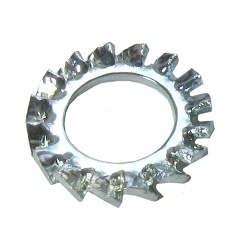 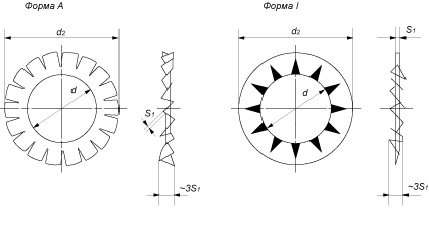 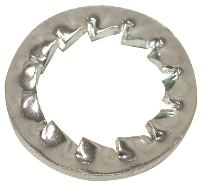 Диаметр резьбы крепежной деталиВнутренний диаметрВнутренний диаметрВнешний диаметр, d2(форма A,I)Внешний диаметр, d2(форма A,I)Толщина, S(форма A,I)Число зубьевМ22,20,144,5-0,30,39М2,32,50,145-0,30,49М2,52,70,145,5-0,30,49М2,62,80,145,5-0,30,49М33,20,186-0,30,49М3,53,70,187-0,360,510М44,30,188-0,360,611М55,10,189-0,360,511М55,30,1810-0,360,611М66,40,2211-0,430,712М77,40,2212,5-0,430,814М88,20,2214-0,430,814М88,40,2214-0,430,8169-3/8”9,550,2216-0,430,814М1010,50,2718-0,4311611-7/16”11,50,2719,5-0,520,916М1212,60,2720,22-0,52116М1212,50,2721-0,5211813-1/2”13,20,2722-0,52116М14150,2724-0,52116М1616,50,2726-0,521,418М18 190,3330-0,521,418М20210,3333-0,621,418М22230,3336-0,621,518М24250,3338-0,621,51826-1”26,40,3340-0,621,618М27280,3344-0,621,620М30310,3948-0,621,620